OBECNÁ KNIŽNICA RABČA – štatistické údaje za rok 2020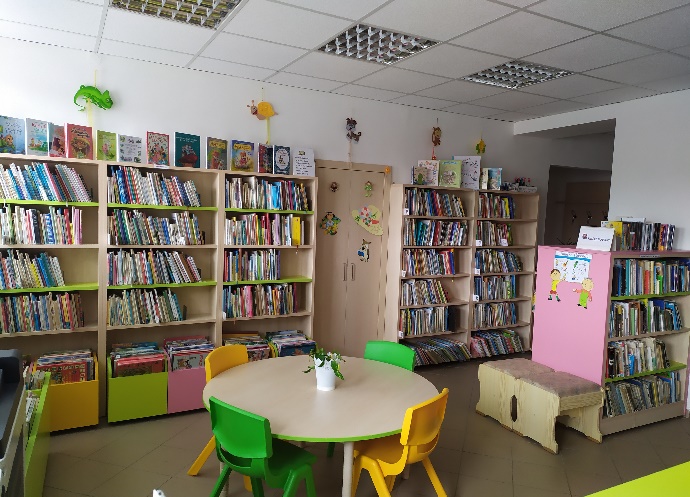 